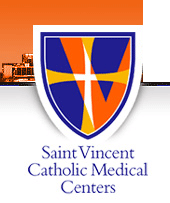 Jay I. Fast, RA, A.I.A. / Project Manager - Architect 
Saint Vincent Catholic Medical Centers of New York 
Planning Design and Construction Management 
Mail: 170 West 12th Street / Martin Payne Suite 6D / New York NY 10011 
Deliveries: 130 West 12th Street / Martin Payne Suite 6D / New York NY 10011 
Tel: (212) 604-7560 / Cell: (914) 589-8742 / Fax: (212) 604-7388 
e-Mail: jfast@svcmcny.org / Website: www.svcmc.orgSaint Vincent Catholic Medical Centers has engaged BD Development, LLC.  for various projects during the past several years.I have found that the professionalism that Domenico and Jimie have demonstrated have been beyond the expectations of our organization.  All of the projects were executed in a timely and efficient manner.  For example, the quality of space that was constructed on the projects were outstanding and they worked hand in hand with the Executive Leadership as well as the support staff.Some of the projects included renovation of the Emergency Department, Endoscopy Suite, Catherization Lab, Pediatric Inpatient Med-Surg Unit,   ,  and are now currently working on a 45 bed Hospice Inpatient Unit. It has been our experience that Domenico and Jimie are not only professional but also very personable individuals as well.  We would highly recommend BD Development, LLC and look forward to working with them in the future.Sincerely Jay FastJay Fast AIA RAProject Manager Architect